Conţinutul-cadru al memoriului de prezentareConform Anexa nr. 5E la Lege nr. 292/2018I. Denumirea proiectului:„CONSTRUIRE    ANSAMBLU    IMOBILE    CU    DESTINATIA    DE    LOCUINTE    COLECTIVE    SI    FUNCTIUNI COMPLEMENTARE CU REGIM DE INALTIME S+P+Mz+5E, AMENAJARE SI IMPREJMUIRE TEREN, PISCINA, SIGLALUMINOASA, ORGANIZARE DE SANTIER”.- Memoriul de prezentare este intocmit conform prevederilor Lege nr. 292/2018 privind evaluarea impactului anumitorproiecte publice şi private asupra mediului- Proiectul propus intra sub incidenta Legii 292/2018 privind evaluarea impactului anumitor proiecte publice si private asupra mediului, fiind incadrat in anexa nr. 2 la pct. 10, lit. b) · proiecte de dezvoltare urbana, iriclusiv constructia centrelor comerciale si a parcarilor auto publice.- Proiectul propus nu intra sub incidenta art. 28 din Ordonanta de Urgenta a Guvemului nr. 57 /2007 privind regimul ariilor naturale protejate, conservarea habitatelor naturale, a florei si faunei salbatice, aprobata cu modificari si completari prin Legea nr. 49/2011, cu modificari si completari ulterioare.- Proiectul propus nu intra sub incidenta art. 48 si 54 din Legea Apelor nr. 107 /1996, cu modificarile si completarile ulterioare.II. Titular:- numele: Alexa V. Gheorghe Persoana Fizica AutorizataMaticiuc V. Ion Persoana Fizica Autorizata- numele persoanelor de contact: Cornelia Ionescu- Telefon: 0737038828- responsabil pentru protecţia mediului: Cornelia IonescuIII. Descrierea caracteristicilor fizice ale întregului proiect:a) un rezumat al proiectului;Obiectul prezentei documentatii este situat in Localitatea Constanta, Parcela Vn 306/1, Vn 321/3, Vn 321/4, Vn 321/2- Lot 2, Ferma nr.7 Nazarcea-Lot 3, Ferma nr.7, Nazarcea-Lot 2, Lot 2/4, teren intravilan NC 255524 cu suprafata de10438 mp conform actelor cadastrale, actelor de proprietate si extraselor de carte funciara actualizate, anexate in copie prezentei documentatii.  In prezent terenul este liber de constructii.Beneficiarii Alexa V. Gheorghe Persoana Fizica Autorizata si Maticiuc V. Ion Persoana Fizica Autorizata proprietari ai terenului NC 255524 cu suprafata de 10438 mp, doresc sa construiasca 3 imobile (C1, C2, C3) cu regim de inaltime S+P+Mz+5E cu functiune mixta - locuinte colective si functiuni complementare, amenajare si imprejmuire teren, piscina, sigla luminoasa, organizare de santier.Prezenta parcela facea parte dintr-un teren initial ce avea o suprafata totala de 37283 mp. Acesta a fost dezmembrat in 8 parcele individuale, una din acestea fiind lotul 2/4 pe care se propune actuala investitie.Terenul aflat in discutie este incadrat in subzona M3 – zona mixta situata preponderent in zonele rezidentiale cu regim de construire continuu/ discontinuu si inaltimi maxime de D+P+Mezanin+6E niveluri, avand functiuni dedicate serviciilor si/ sau locuintelor colective cu functiuni complementare locuirii conform P.U.Z. Zona delimitata de str. Milano, str. Napoli, Zona Carrefour, str. Alexandria si str. Madrid aprobat prin HCLM nr.23/2018.POT maxim admis = 45.00 %CUT maxim admis = 2.00Functiune: locuinte colective si functiuni complementareRegim de inaltime: S+P+Mz+5EH max. cladire: + 22.50 m de la cota terenului amenajatCele 3 imobile cuprind 231 de apartamente.Conform HCL nr.133/27.04.2017 Constanta, numarul de locuri de parcare necesare este:-	Pentru apartamente - 231 apartamente + 20% locuri pentru vizitatori = 277 locuri de parcare necesare pentru apartamenteNumar total locuri de parcare asigurate: 277 (distribuite la nivelul terenului amenajat si a subsolului ) dintre care:- 190 locuri de parcare simple, asigurate in subsol ;- 84 locuri de parcare normale la nivelul terenului amenajat;- 3 loc de parcare de la Faza 3 suprateran;SUPRATERAN   - 85 locuri de parcare- 84 locuri de parcare in parcarea exterioara, la nivelul terenului amenajat;- 3 loc de parcare din Faza 3 suprateranSUBTERAN        - 190 locuri de parcare, din care: (subsol   )            - 190 locuri de parcare simpleIndicatori urbanistici propusi: Suprafata teren       = 10438 mp POT maxim propus = 29.46 % CUT maxim propus  = 2.06Rh max                    = S+P+Mz+5E H max propus          = 22.50 mPrezenta parcela facea parte dintr-un teren initial ce avea o suprafata totala de 37283 mp. POT raportat la teren initial = 8.25 %CUT raportat la teren initial = 0.58BILANT TERITORIALSuprafata construita amprenta la sol                                      = 3075.36 mp Suprafata construita desfasurata supraterana                      = 21527.52 mp Suprafata construita desfasurata subterana                          = 7822.19 mp Suprafata construita desfasurata totala                                 = 29349.71 mp P.O.T. maxim propus = 29.46 %C.U.T. maxim propus = 2.06Circulatia in incinta se va desfasura pe circulatiile pietonale si auto propuse pe teren. Accesul auto in subsol se va realiza pe latura de Sud-Vest a terenului ca si accesul in cele doua parcari supraterane, iar alei pietonale de acces se vor realiza pe laturile de Nord-Est si Sud-Vest.S-au prevazut alei din dale betonate destinate circulatiei pietonale pentru accesul in imobile, cat si alei carosabile din dale de beton pentru circulatia auto in incinta proprietatii catre locurile de parcare;Incinta nu va fi inchisa cu un gard conform CU nr. 1657 din 20.07.2022  - “Nu vor prezenta imprejmuire constructiile ce prezinta functiunea de locuire partial sau in intregime”. Pentru a limita accesul in parcarile subterane si supraterane se vor monta bariere cu acces controlat.Constructia este amplasata conform planurilor anexate prezentei documentatii.     executarea cotei ±0.00 (bloc C1 si C3) = 36.85 m cota absoluta fata de Marea Neagra     executarea cotei ±0.00 (bloc C2) = 38.35 m cota absoluta fata de Marea Neagra     Categoria de importanta globala: C (normala) conform regulamentului aprobat prin H.G.R. nr. 766 / 1997 (Anexa nr.3) si metodologiei specifice aprobate prin ordin MLPAT 31/N/1995 ;     Clasa de importanta: III conform P100-2013     Risc de incendiu pe cladire: mic (locuire in majoritatea spatiului), conform P118/99     Gradul de rezistenta la incendiu: II, conform P118/99.Terenul aflat in discutie este incadrat in subzona M3 – zona mixta situata preponderent in zonele rezidentiale cu regim de construire continuu/ discontinuu si inaltimi maxime de D+P+Mezanin+6E niveluri, avand functiuni dedicate serviciilor si/ sau locuintelor colective cu functiuni complementare locuirii conform P.U.Z. Zona delimitata de str. Milano, str. Napoli, Zona Carrefour, str. Alexandria si str. Madrid aprobat prin HCLM nr.23/2018.POT maxim admis = 45.00 %CUT maxim admis = 2.00Prezenta parcela facea parte dintr-un teren initial ce avea o suprafata totala de 37283 mp. Acesta a fost dezmembrat in 8 parcele individuale, una din acestea fiind lotul 2/4 pe care se propune actuala investitie.In prezent terenul studiat cu NC 255524 este liber de constructii.Indici urbanistici existenti:Suprafata terenuri insumate = 10438 mpPOT existent                        = 0 % CUT existent                        = 0CARACTERISTICILE PROIECTULUI PROPUS: Functiune: locuinte colective si functiuni complementare Regim de inaltime: S+P+Mz+5EH max. cladire: 22.50 mPe teren sunt propuse 3 corpuri S+P+Mz+5E cu functiunea de locuinta colectiva.NIVELURI: SUBTERAN :SUBSOL – Suprafata construita = 7822.19 mp;Se propun 2 rampe cu un singur sens, una pentru acces si cealalta pentru iesirea din parcajul subteran. Acces direct de la cota strazii, cu dublu sens, pentru intrare/iesire auto in/din parcajul de la nivelul solului; Parcaj cu 277 locuri de parcare asigurate: 190 locuri de parcare in subsol; 87 locuri de parcare supraterane;Parcare bicicleteCirculatii verticale – lifturi si scari – sasuriSpatii tehniceBoxe, depozitari – amenajate in camere cu suprafata mai mica de 36 mp; Uscatorie, Spatiu carucioareAdapost protectie civila:-     compartiment 1 – capacitatea de adapostire 150 de persoane-     compartiment 2 – capacitatea de adapostire 150 de persoane-     compartiment 3 – capacitatea de adapostire 150 de persoane-     compartiment 4 – capacitatea de adapostire 150 de persoaneNIVELURI SUPRATERANE:PARTER - C1, C2, C3 – Suprafata construita = 3075.36 mp; Circulatii verticale – 1 nod de circulatie cu 2 lifturi si 1 scara. C1, C2, C3 :Hol acces imobile, spatii comuneApartamente – 11 apartamente.6 apartamente de 2 camere5 apartamente de 3 camereSuprafata utila platforme betonate+balcoane = 705.08 mp Suprafata gradini private + jardiniere bloc C1 =  654.41 mp Suprafata gradini private + jardiniere bloc C2 =  619.68 mp Suprafata gradini private + jardiniere bloc C3 =  562.81 mp Suprafata totala gradini private + jardiniere = 1836.90 mpMezanin-ETAJ 1-5 - C1, C2, C3– Suprafata construita C1, C2, C3 = 3075.36 mp;Circulatii verticale – 1 nod de circulatie cu 2 lifturi si 1 scara.C1, C2, C3 :Hol acces imobile, spatii comuneApartamente – 11 apartamente.5 apartamente de 2 camere6 apartamente de 3 camereSuprafata utila balcoane = 718.20 mpTOTAL SUPRAFETE:Suprafata teren rezultat din alipire                           = 10438 mp Suprafata construita desfasurata supraterana        = 21527.52 mp Numar apartamente                                                    = 231Suprafata construita desfasurata subterana           = 7822.19 mp P.O.T. maxim propus                                                  = 29.46 % C.U.T. maxim propus                                                  = 2.06BILANT TERITORIALb) justificarea necesităţii proiectului;Se are in vedere impactul social pozitiv, ca urmare a faptului ca se creeaza unitati locative si functiuni complementare care beneficiaza de locurile de parcare necesare, fapt ce duce la o dezvoltarea demografica si economica a zonei studiate dinorasul Constanta.c) valoarea investiţiei;Costul estimativ pentru realizarea obiectivului de investitii este de aproximativ 92 608 181.53 lei.d) perioada de implementare propusă;Durata de executie va fi de 24 luni.e) planşe reprezentând limitele amplasamentului proiectului, inclusiv orice suprafaţă de teren solicitată pentru a fi folosită temporar (planuri de situaţie şi amplasamente);A.001 – PLAN DE AMPLASAMENT- scara 1:1000A.002 – PLAN DE SITUATIE – scara 1:500f) o descriere a caracteristicilor fizice ale întregului proiect, formele fizice ale proiectului (planuri, clădiri, alte structuri, materiale de construcţie şi altele).Se prezintă elementele specifice caracteristice proiectului propus:- profilul şi capacităţile de producţie; - proiectul in cauza nu implica productie.- descrierea instalaţiei şi a fluxurilor tehnologice existente pe amplasament (după caz); - nu este cazul-  descrierea  proceselor  de  producţie  ale  proiectului  propus,  în  funcţie  de  specificul  investiţiei,  produse  şi subproduse obţinute, mărimea, capacitatea; - nu este cazul- materiile prime, energia şi combustibilii utilizaţi, cu modul de asigurare a acestora; - nu este cazul- racordarea la reţelele utilitare existente în zonă;Alimentarea cu apa a imobilului propus se va realiza prin bransament la reteaua existenta cu regim de furnizare a apeicontinuu.Alimentarea cu energie electrica se face prin intermediul posturilor de trasnformare prevazute in incinta, direct la tabloul general al imobilului. Alimentarea prin intermediul unui tablou general de tensiune amplasat in zona intrarilor in imobile, conform proiectului de specialitate – instalatii electrice.Colectarea si evacuarea apelor meteorice se va face printr-un bazin de retentie prevazut cu separator de hidrocarburi,proiectat astfel incat sa poata satisface nevoile de consum calculate prin proiectul de investitii, care asigura compensarea debitelor maxime din precipitatii, evacuarea acestora in perioade mai lungi de timp si totodata imbunatateste calitatea apei prin sedimentare.Apele uzate provenite din folosirea apei in scopuri igienico-sanitare (prin intermediul obiectelor sanitare) vor fi canalizate spre  exteriorul  cladirii  prin  curgere  gravitationala,  catre  reteaua  stradala  existenta  in  zona,  conform  proiectului  despecialitate – instalatii sanitare.Pentru buna functionare a locuintei este necesara incalzirea spatiilor si prepararea apei calde menajere.Instalatiile asigura cerintele de calitate impuse de normativele in vigoare, conditiile de climat si igiena, conform proiectului de specialitate – instalatii termice.Agentul termic necesar pentru intreg ansamblul este asigurat de centrala temica amplasata la subsol, conform proiectuluide specialitate – instalatii termice.- descrierea lucrărilor de refacere a amplasamentului în zona afectată de execuţia investiţiei; - nu este cazul- căi noi de acces sau schimbări ale celor existente;Circulatia in incinta se va desfasura pe circulatiile pietonale si auto propuse pe teren. Accesul auto in subsol se va realiza pe latura de Sud-Vest a terenului ca si accesul in cele doua parcari supraterane, iar alei pietonale de acces se vor realizape laturile de Nord-Est si Sud-Vest, conform planului de situatie anexat prezentei documentatii.- resursele naturale folosite în construcţie şi funcţionare;Nu se folosesc resurse naturale in constructie si functionare.- metode folosite în construcţie/demolare;2.2.1. InfrastructuraFundatii subsol tip radier general din beton armat conform proiectului de rezistenta.2.2.2. SuprastructuraSistemul constructiv adoptat va fi tip cadre (stalpi si grinzi) de beton armat, pereti, plansee si scari din beton armat, conform proiectului de rezistenta.Cladirile propuse C1, C2 si C3 sunt dispuse pe teren conform planurilor anexate prezentei documentatii, cu deschideri pe toate laturile.La etajele superioare, cladirea are balcoane in consola pe toate laturile. Balcoanele circulabile sunt concepute in terasa cu placa de beton, termoizolate si hidroizolate cu pante de scurgere de 2%.Suprastructura este inchisa cu zidarie de caramida eficienta termic termoizolata cu vata bazaltica si finisata cu placi deHPL, conform proiectelor de rezistenta si arhitectura.2.2.3. Inchideri si tamplarii exterioare- Zidarie BCA eficienta termica 30 cm/40 cm grosime, cu termoizolatie vata minerala 10 cm/5 cm, finisata la exterior cu placi de HPL de diferite culori: gri deschis RAL 9006, gri inchis RAL 9004, galben RAL 1033, alb RAL 9010.- Tamplarii de PVC cu rupere de punte termica cu panouri de geam termoizolant cu sticla securizata low-E, cf. tablou tamplarie.- Tamplarii aluminiu cu rupere de punte termica cu panouri de geam termoizolant cu sticla securizata low-E, cf. tablou tamplarie (la spatiile de birouri).- Usi de PVC cu rupere de punte termica cu panouri de geam termoizolant cu sticla securizata (usi de acces la teraseexterioare si balcoane).- Usi cu profile de aluminiu cu rupere de punte termica cu panouri de HPL si panouri de geam termoizolant cu sticla securizata (usi de intrare in imobile).- Trapa de fum cu comanda electrica si actionare automata si manuala prevazuta pentru desfumarea caselor de scara.2.2.4. Acoperire si invelitoareAcoperisul este de tip terasa necirculabila, pe placa de beton armat peste care va fi montat beton de panta 2%, bariera contra vaporilor, termoizolatia de polistiren extrudat de 20 cm grosime, hidroizolatie tip membrana Bauder in dublu strat dintre care stratul de la partea superioara este tratat contra radiatiilor solare.Aticurile terasei vor fi finisate cu tabla zincata sau tabla tip Alucobond culoare gri, termoizolata cu polistiren de 5 cm, beton de panta si hidroizolatie membrana. Scurgerea apelor meteorice va fi realizata prin pluviale pentru terasa de peste cladire.2.2.5. Compartimentari si tamplarii interioare- Pereti zidarie de caramida, finisati cu vopsitorie lavabila pentru peretii de compartimentare dintre apartamente, dar si din interiorul apartamentelor;- Usi interioare metalice culoare alba – usile de acces in apartamente;- Usi interioare tamplarie de lemn culoare alba  - din interiorul apartamentelor.2.2.6. Finisaje interioare- Finisarea peretilor de beton armat si caramida se va face cu tehnica umeda, tencuiala; pentru finisajul bailor si bucatariei se vor folosi placi ceramice (gresie/faianta).- Zugravelile peretilor si plafoanelor se vor face cu vopsitorie lavabila.- Pardoselile se vor realiza din parchet laminat in camerele de locuit, iar in restul incaperilor din placi ceramice cu adeziv dedicat pe sapa autonivelanta.- Rampele de scara si golurile dintre niveluri vor fi protejate cu balustrade de sticla securizata si laminata cu mana curentametalica vopsita gri deschis – RAL 9006.2.2.7. Finisaje exterioare- Pardoseli din gresie antiderapanta pentru exterior culoare gri deschis - balcoane;- Placare cu HPL de diferite culori : gri deschis RAL 9006, gri inchis RAL 9004, galben RAL 1033, alb RAL 9010.- Tamplarie de PVC cu rupere de punte termica si panouri de geam termoizolant, culoare gri inchis la exterior – RAL 9004 si alba la interior;- Balcoanele exterioare vor fi protejate pe zona de locuinte cu parapeti cu inaltimea de 100 cm fata de nivelul finit alpardoselii etajului respectiv (nivelul de calcare), realizati din placi de HPL cu structura metalica proprie, culoare RAL 9006, RAL 9004 si RAL 1033, RAL 9010;Izolatii termice vor fi realizate conform C 107/1-05 si cele hidrofuge conform NP 040/02, NP069/02.2.2.8. ImprejmuireaAccesul pietonal si auto pe terenul studiat se va realiza direct din strazile perimetrale prevazute in   “P.U.Z. Zona delimitata de str. Milano, str. Napoli, Zona Carrefour, str. Alexandria si str. Madrid” aprobat prin HCLM nr.23/2018.Incinta nu va fi inchisa cu un gard conform CU nr. 1657 din 20.07.2022  - “Nu vor prezenta imprejmuire constructiile ce prezinta functiunea de locuire partial sau in intregime”.-  planul  de  execuţie,  cuprinzând  faza  de  construcţie,  punerea  în  funcţiune,  exploatare,  refacere  şi  folosire ulterioară; - nu este cazul;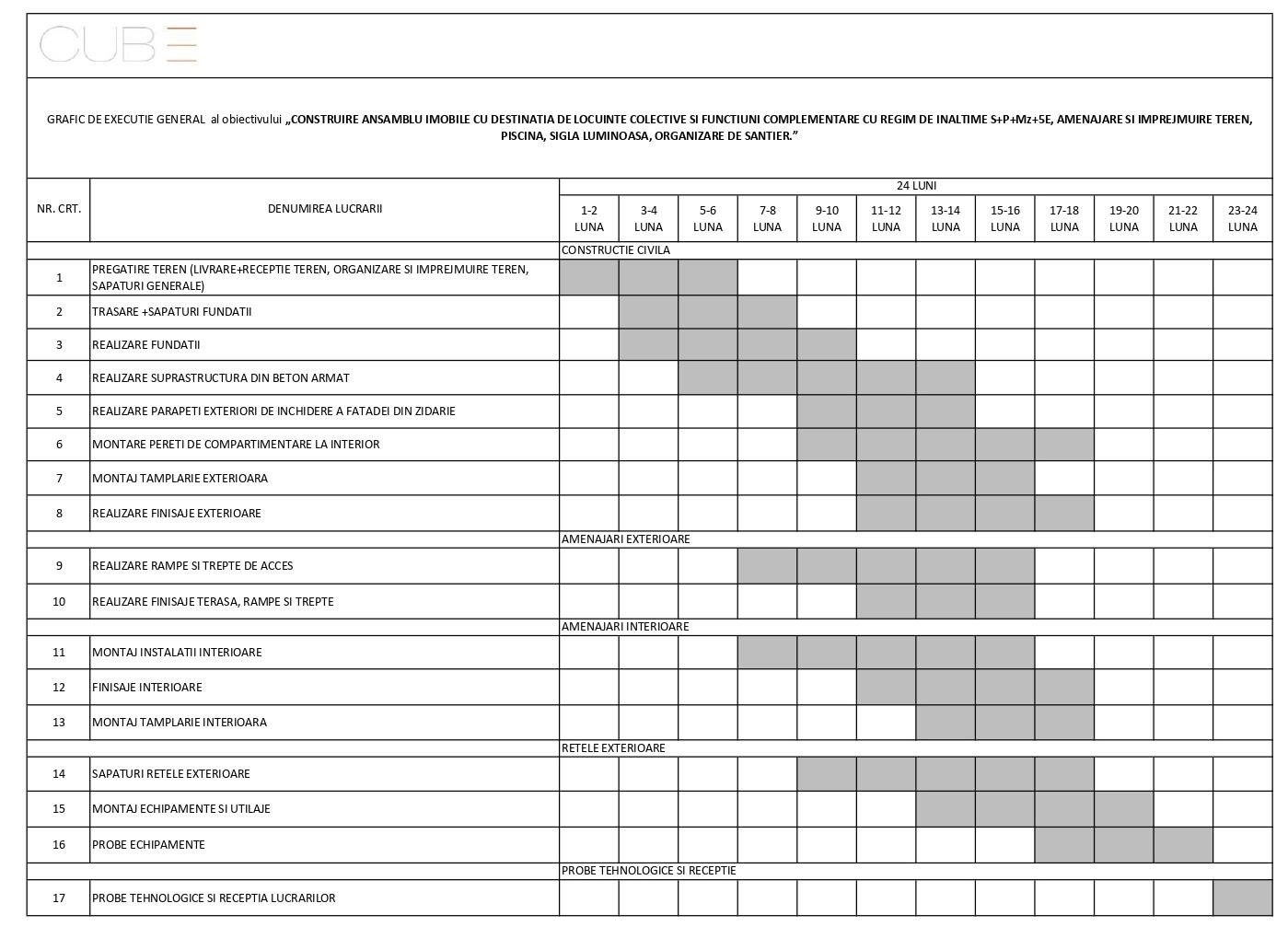 - relaţia cu alte proiecte existente sau planificate; - nu este cazul- detalii privind alternativele care au fost luate în considerare; - nu este cazul.- alte activităţi care pot apărea ca urmare a proiectului (de exemplu, extragerea de agregate, asigurarea unor noi surse de apă, surse sau linii de transport al energiei, creşterea numărului de locuinţe, eliminarea apelor uzate şi a deşeurilor); - cresterea numarului de locuinte;- alte autorizaţii cerute pentru proiect. - Autorizatia de construire.IV. Descrierea lucrărilor de demolare necesare:- planul de execuţie a lucrărilor de demolare, de refacere şi folosire ulterioară a terenului; - nu este cazul.- descrierea lucrărilor de refacere a amplasamentului; - nu este cazul.- căi noi de acces sau schimbări ale celor existente, după caz; - nu este cazul.- metode folosite în demolare; - nu este cazul.- detalii privind alternativele care au fost luate în considerare; - nu este cazul.- alte activităţi care pot apărea ca urmare a demolării (de exemplu, eliminarea deşeurilor). - Nu este cazul.V. Descrierea amplasării proiectului:- distanţa faţă de graniţe pentru proiectele care cad sub incidenţa Convenţiei privind evaluarea impactului asupra mediului în context transfrontieră, adoptată la Espoo la 25 februarie 1991, ratificată prin Legea nr. 22/2001, cu completările ulterioare;- nu este cazul.- localizarea amplasamentului în raport cu patrimoniul cultural potrivit Listei monumentelor istorice, actualizată,aprobată prin Ordinul ministrului culturii şi cultelor nr. 2.314/2004, cu modificările ulterioare, şi Repertoriului arheologic naţional prevăzut de Ordonanţa Guvernului nr. 43/2000 privind protecţia patrimoniului arheologic şi declararea unor situri arheologice ca zone de interes naţional, republicată, cu modificările şi completările ulterioare; - nu este cazul.- hărţi, fotografii ale amplasamentului care pot oferi informaţii privind caracteristicile fizice ale mediului, atâtnaturale, cât şi artificiale, şi alte informaţii privind:           folosinţele actuale şi planificate ale terenului atât pe amplasament, cât şi pe zone adiacente acestuia;           politici de zonare şi de folosire a terenului;           arealele sensibile;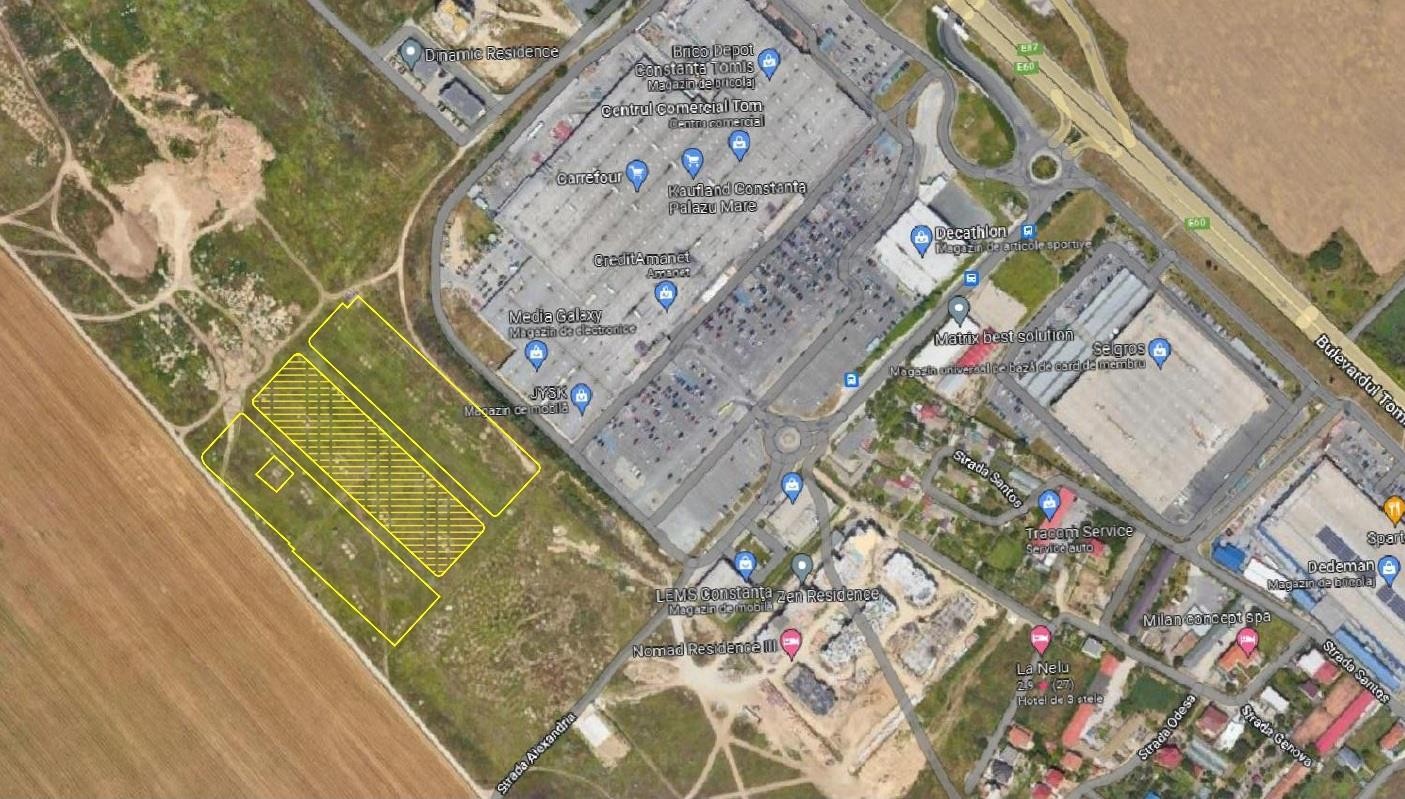 Obiectul prezentei documentatii este situat in Localitatea Constanta, Parcela Vn 306/1, Vn 321/3, Vn 321/4, Vn 321/2- Lot 2, Ferma nr.7 Nazarcea-Lot 3, Ferma nr.7, Nazarcea-Lot 2, Lot 2/4, teren intravilan NC 255524 cu suprafata de10438 mp conform actelor cadastrale, actelor de proprietate si extraselor de carte funciara actualizate, anexate in copie prezentei documentatii.  In prezent terenul este liber de constructii.Beneficiarii Alexa V. Gheorghe Persoana Fizica Autorizata si Maticiuc V. Ion Persoana Fizica Autorizata proprietari ai terenului NC 255524 cu suprafata de 10438 mp, doresc sa construiasca 3 imobile (C1, C2, C3) cu regim de inaltime S+P+Mz+5E cu functiune mixta - locuinte colective si functiuni complementare, amenajare si imprejmuire teren, piscina, sigla luminoasa, organizare de santier.Prezenta parcela facea parte dintr-un teren initial ce avea o suprafata totala de 37283 mp. Acesta a fost dezmembrat in 8 parcele individuale, una din acestea fiind lotul 2/2 pe care se propune actuala investitie.Functiune: locuinte colective si functiuni complementareRegim de inaltime: S+P+Mz+5EH max. cladire: + 22.50 m de la cota terenului amenajatImobilele nu figureaza in Lista Monumentelor Istorice actualizata in anul 2015.Cele 3 imobile cuprind 231 de apartamente.Conform HCL nr.133/27.04.2017 Constanta, numarul de locuri de parcare necesare este:-	Pentru apartamente - 231 apartamente + 20% locuri pentru vizitatori = 277 locuri de parcare necesare pentru apartamenteNumar total locuri de parcare asigurate: 277 (distribuite la nivelul terenului amenajat si a subsolului ) dintre care:- 190 locuri de parcare simple, asigurate in subsol ;- 87 locuri de parcare normale la nivelul terenului amenajat;- coordonatele geografice ale amplasamentului proiectului, care vor fi prezentate sub formă de vector în format digital cu referinţă geografică, în sistem de proiecţie naţională Stereo 1970;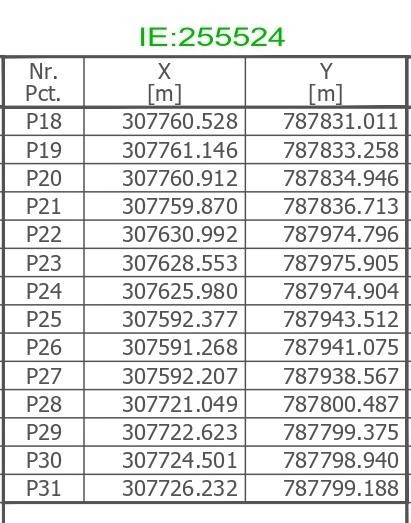 - detalii privind orice variantă de amplasament care a fost luată în considerare. - nu este cazul.VI.  Descrierea  tuturor  efectelor  semnificative  posibile  asupra  mediului  ale  proiectului,  în  limita  informaţiilordisponibile:A. Surse de poluanţi şi instalaţii pentru reţinerea, evacuarea şi dispersia poluanţilor în mediu:a) protecţia calităţii apelor:- sursele de poluanţi pentru ape, locul de evacuare sau emisarul;- staţiile şi instalaţiile de epurare sau de preepurare a apelor uzate prevăzute;Prin executarea lucrarilor de alimentare cu apa si canalizare, calitatea apelor de suprafata si subterane nu va fi afectata. Colectarea si evacuarea apelor meteorice se va face printr-un bazin de retentie prevazut cu separator de hidrocarburi, proiectat astfel incat sa poata satisface nevoile de consum calculate prin proiectul de investitii, care asigura compensarea debitelor maxime din precipitatii, evacuarea acestora in perioade mai lungi de timp si totodata imbunatateste calitatea apei prin sedimentare.b) protecţia aerului:- sursele de poluanţi pentru aer, poluanţi, inclusiv surse de mirosuri;- instalaţiile pentru reţinerea şi dispersia poluanţilor în atmosferă;Nu exista surse majore de poluanti pentru aer. Se vor lua masuri pe perioada excavatiilor pentru impiedicarea ridicarii prafului si afectarii vecinatatilor, prin udarea pamantului ce se excaveaza. De asemenea, transportarea pamantului rezultat de la sapaturile de pe teren se va realiza cu autovehicule care au bena protejata cu prelata.c) protecţia împotriva zgomotului şi vibraţiilor:Constructia nu pune probleme deosebite de protectie a utilizatorilor impotriva zgomotului provenit din interior si nici de protectie a cladirilor invecinate.- sursele de zgomot şi de vibraţii;Nivelul de zgomot al aparatelor de climatizare este de 24dB si corespunde cu normele in vigoare pentru spatiile de locuit. Unitatile exterioare nu depasesc valorile de 47 dB.- amenajările şi dotările pentru protecţia împotriva zgomotului şi vibraţiilor;- echipamente silentioase- postamente flotante- tampoane elastice pentru sprijinirea echipamentelor- racorduri flexibile pentru echipamente si tubulaturi- carcasare cu panouri fonoizolante a grupului instalatiei de frigPe perioada lucrarilor nu se produc zgomote si nici vibratii peste limitele admise de normativele in vigoare.d) protecţia împotriva radiaţiilor:- sursele de radiaţii; - nu este cazul- amenajările şi dotările pentru protecţia împotriva radiaţiilor; - nu este cazule) protecţia solului şi a subsolului:- sursele de poluanţi pentru sol, subsol, ape freatice şi de adâncime;- lucrările şi dotările pentru protecţia solului şi a subsolului;Surse de poluare a solului în perioada de executie a lucrarilorIn perioada de construire a obiectivului, principalele surse de poluare ale solului sunt reprezentate de:•             scurgerile accidentale de produse petroliere de la vehicule si utilaje.•             depozitarea  necontrolata  a  deseurilor  sau  a  diverselor  materiale  provenite  din  activitatile  de  constructie, desfasurate in amplasamente;•             alte emisii in aer, care in anumite conditii se pot depune pe suprafata solului.Surse de poluare a solului în perioada de functionare–            stocarea şi depozitarea necorespunzătoare a deşeurilor menajere, ambalajelor;–            scurgeri de ape uzate menajere din reţeaua de canalizare;–            fisurări accidentale ale conductelor de canalizare;Caracteristicile constructive, precum si metoda de exploatare a obiectivului, fac ca efectul asupra solului din zona sa fie diminuat la maxim.Masuri de diminuare a impactului in faza de executie:Pentru a evita poluarea accidentala a solului din zona evaluata toate lucrarile vor fi efectuate cu respectarea stricta a normelor în vigoare. Deseurile provenite in timpul lucrarilor vor trebui stocate corespunzator si transportate la depozitele specializate din zona.Aceleasi masuri stricte trebuie aplicate si in legatura cu stocarea si transportul deseurilor menajere. De asemenea se impune:-             respectarea cailor de acces pentru utilaje;-             respectarea locului de parcare si de reparatii pentru utilajele terasiere si de transport.f) protecţia ecosistemelor terestre şi acvatice:- identificarea arealelor sensibile ce pot fi afectate de proiect;- lucrările, dotările şi măsurile pentru protecţia biodiversităţii, monumentelor naturii şi ariilor protejate;Amplasamentul proiectului propus nu este in apropierea arealelor sensibile ce ar putea fi afectate de realizarea proiectului. Nu exista arii protejate sau monumente ale naturii in zona in care se propune constructia, avand in vedere ca amplasamentul se afla intr-o zona cu caracter predominant rezidential.Mentionam faptul ca terenurile care fac obiectul prezentei documentatii nu sunt incluse in reteaua ariilor protejate dinRomania, Natura 2000, nici ca SIT de importanta comunitara si nici ca SIT de Importanta Avifaunistica.g) protecţia aşezărilor umane şi a altor obiective de interes public:- identificarea obiectivelor de interes public, distanţa faţă de aşezările umane, respectiv faţă de monumente istorice şi de arhitectură, alte zone asupra cărora există instituit un regim de restricţie, zone de interes tradiţional şi altele;- lucrările, dotările şi măsurile pentru protecţia aşezărilor umane şi a obiectivelor protejate şi/sau de interespublic;In apropierea amplasamentului proiectului propus nu exista monumente istorice  de arhitectura sau zone de interes traditional sau cu regim de restrictie.h)  prevenirea  şi  gestionarea  deşeurilor  generate  pe  amplasament  în  timpul  realizării  proiectului/în  timpul exploatării, inclusiv eliminarea:- lista deşeurilor (clasificate şi codificate în conformitate cu prevederile legislaţiei europene şi naţionale privind deşeurile), cantităţi de deşeuri generate;- programul de prevenire şi reducere a cantităţilor de deşeuri generate;- planul de gestionare a deşeurilor;Conform  legislatiei  in  vigoare, Legea Nr.  211  din  15 noiembrie 2011, privind regimul  deşeurilor, cu completarile si modificarile ulterioare pentru asigurarea unui grad înalt de valorificare, producătorii de deşeuri şi deţinătorii de deşeuri sunt obligaţi să colecteze separat cel puţin următoarele categorii de deşeuri: hârtie, metal, plastic şi sticlă.Gestionarea deşeurilor trebuie să se realizeze fără a pune în pericol sănătatea umană şi fără a dăuna mediului, în special:a) fără a genera riscuri pentru aer, apă, sol, faună sau floră;b) fără a crea disconfort din cauza zgomotului sau a mirosurilor;c) fără a afecta negativ peisajul sau zonele de interes special.Tipuri de deseuri rezultate in perioada de constructieConform DECIZIEI COMISIEI din 18 decembrie 2014 de modificare a Deciziei 2000/532/CE de stabilire a unei liste dedeșeuri, tipul deseurilor rezultate in urma constructiei va fi:- 17 01 01 – beton- 17 02 01 – lemn- 17 02 03 – materiale plastice- 17 03 02 – asfalturi, altele decat cele specificate la 17 03 01 (asfalturi cu continut de gudron de huila)- 17 04 02 – fier si otel- 17 05 04 – pamant si pietre, altele decat cele specificate la 17 05 03 (pamant si pietre cu continut de substante periculoase)- 17 05 08 – resturi de balast altele decat cele specificate la 17 05 07 (resturi de balast cu continut de substante periculoase)- 17 06 04 – materiale izolante, altele decat cele specificate la 17 06 01 si 17 06 03- 17 08 02 – materiale de constructii pe baza de gips, altele decat cele specificate la 17 08 01 (materiale de constructii pe baza de gips contaminate cu substante periculoase)- 20 03 01 – deseuri menajere si asimilabileTipuri de deseuri rezultate in perioada de functionare:Conform DECIZIEI COMISIEI din 18 decembrie 2014 de modificare a Deciziei 2000/532/CE de stabilire a unei liste dedeșeuri, tipul deseurilor rezultate in perioada de functionare a constructiilor propuse sunt:- 15 01 01 – ambalaje de hartie si carton- 15 01 02 – ambalaje din materiale plastice- 15 01 03 – ambalaje din lemn- 20 03 01 – deseuri menajere si asimilabileModul de gospodarire a deseurilorDeseurile vor fi colectate separat pe categorii de materiale – colectare selectiva – conform legislatiei in vigoare. Deseurile vor fi colectate si stocate temporar pe tipuri si categorii, in europubele amplasate in spatiul amenajat pe teren. De acolo  acestea  vor  fi  preluate  o  data  la  3-4  zile  (in  functie  de  contract)  de  firme  autorizate  in  eliminarea/ valorificarea deseurilor.Calcul deseuri: 1 kg deseuri / persoana, vom avea 585 persoane in complex de unde vor rezulta 585 kg deseuri / zi. 1 kg deseuri= 5 litri deseuri insemnand ca vom avea 585 kg * 5 = 2925 litri deseuri/zi. Deseurile vor fii colectate o data la 3 / 4 zile, insemnand ca vom avea in total 2925 l * 4 zile = 11700 l deseuri, rezultand in 11 pubele de 1100 l.Platforma betonata va fi impermeabilizata, cu asigurarea unei pante de scurgere si va fi prevazuta cu sistem de spalare si sifon de scurgere racordat la canalizare.Deşeurile vor fi transportate de pe amplasament la destinaţie într-o manieră care nu va afecta negativ mediul şi în acord cu legislaţia naţională şi europeană.Gestionarea tuturor categoriilor de deşeuri se va realiza cu respectarea strictǎ a prevederilor Legea nr. 211/2011 privind regimul deseurilor. Deşeurile vor fi colectate şi stocate temporar pe tipuri şi categorii, fǎrǎ a se amesteca. Ierarhia deşeurilor se aplică în funcţie de ordinea priorităţilor în cadrul legislaţiei şi al politicii în materie de prevenire a generării şi de gestionare a deşeurilor, după cum urmează:a) prevenirea;b) pregătirea pentru reutilizare;c) reciclarea;d) alte operaţiuni de valorificare, de exemplu valorificarea energetică;e) eliminarea.Beneficiarii vor incheia contracte cu firme autorizate in eliminarea / valorificarea deseurilor, pentru preluarea deseurilor rezultate din desfasurarea activitatilor pe amplasament.Lucrarile se vor executa pe baza proiectului de organizare si a fiselor tehnologice elaborate de tehnologul executant, in care se vor detalia toate masurile de protectie a muncii. Se va verifica insusirea fiselor tehnologice de catre intreg personalul din executie.   Se vor prevedea masuri de protectia vecinatatilor (transmitere de vibratii si socuri puternice, degajari mari de praf, asigurarea acceselor necesare). Reziduurile si deseurile rezultate in timpul executiei noii constructii se vor colecta in locuri special amenajate si vor fi evacuate ritmic de intreprinderile executante (civil, electric, etc…), pentru evitarea poluarii zonei.i) gospodărirea substanţelor şi preparatelor chimice periculoase:- substanţele şi preparatele chimice periculoase utilizate şi/sau produse; - nu este cazul.- modul de gospodărire a substanţelor şi preparatelor chimice periculoase şi asigurarea condiţiilor de protecţie a factorilor de mediu şi a sănătăţii populaţiei. - nu este cazul.Destinatia constructiei propuse – imobil de locuinte colective cu functiuni complementare– nu presupune utilizarea sauproducerea de substante chimice, astfel ca nu prezinta pericol asupra sanatatii populatiei sau a mediului inconjurator.B. Utilizarea resurselor naturale, în special a solului, a terenurilor, a apei şi a biodiversităţii.Nu este cazul.VII. Descrierea aspectelor de mediu susceptibile a fi afectate în mod semnificativ de proiect:- impactul asupra populaţiei, sănătăţii umane, biodiversităţii (acordând o atenţie specială speciilor şi habitatelor protejate),  conservarea  habitatelor  naturale,  a  florei  şi  a  faunei  sălbatice,  terenurilor,  solului,  folosinţelor, bunurilor materiale, calităţii şi regimului cantitativ al apei, calităţii aerului, climei (de exemplu, natura şi amploareaemisiilor de gaze cu efect de seră), zgomotelor şi vibraţiilor, peisajului şi mediului vizual, patrimoniului istoric şi cultural şi asupra interacţiunilor dintre aceste elemente. Natura impactului (adică impactul direct, indirect, secundar, cumulativ, pe termen scurt, mediu şi lung, permanent şi temporar, pozitiv şi negativ);Nu este cazul.- extinderea impactului (zona geografică, numărul populaţiei/habitatelor/speciilor afectate);Nu este cazul.- magnitudinea şi complexitatea impactului;Nu este cazul.- probabilitatea impactului;Nu este cazul.- durata, frecvenţa şi reversibilitatea impactului;Nu este cazul.- măsurile de evitare, reducere sau ameliorare a impactului semnificativ asupra mediului;Nu este cazul.- natura transfrontalieră a impactului.Nu este cazul.VIII. Prevederi pentru monitorizarea mediului - dotări şi măsuri prevăzute pentru controlul emisiilor de poluanţi în mediu, inclusiv pentru conformarea la cerinţele privind monitorizarea emisiilor prevăzute de concluziile celor mai bune tehnici disponibile aplicabile. Se va avea în vedere ca implementarea proiectului să nu influenţeze negativ calitatea aerului în zonă.Nu este cazul.IX. Legătura cu alte acte normative şi/sau planuri/programe/strategii/documente de planificare:A.  Justificarea  încadrării  proiectului,  după  caz,  în  prevederile  altor  acte  normative  naţionale  care  transpun legislaţia Uniunii Europene: Directiva 2010/75/UE (IED) a Parlamentului European şi a Consiliului din 24 noiembrie2010 privind emisiile industriale (prevenirea şi controlul integrat al poluării), Directiva 2012/18/UEa Parlamentului European şi a Consiliului din 4 iulie 2012 privind controlul pericolelor de accidente majore careimplică substanţe periculoase, de modificare şi ulterior de abrogare a Directivei 96/82/CE a Consiliului, Directiva2000/60/CE a Parlamentului European şi a Consiliului din 23 octombrie 2000 de stabilire a unui cadru de politică comunitară în domeniul apei, Directiva-cadru aer 2008/50/CE a Parlamentului European şi a Consiliului din 21 mai2008 privind calitatea aerului înconjurător şi un aer mai curat pentru Europa, Directiva 2008/98/CE a ParlamentuluiEuropean şi a Consiliului din 19 noiembrie 2008 privind deşeurile şi de abrogare a anumitor directive, şi altele).Nu este cazul.B. Se va menţiona planul/programul/strategia/documentul de programare/planificare din care face proiectul, cuindicarea actului normativ prin care a fost aprobat.Nu este cazul.X. Lucrări necesare organizării de şantier:- descrierea lucrărilor necesare organizării de şantier;- localizarea organizării de şantier;- descrierea impactului asupra mediului a lucrărilor organizării de şantier;- surse de poluanţi şi instalaţii pentru reţinerea, evacuarea şi dispersia poluanţilor în mediu în timpul organizării de şantier;- dotări şi măsuri prevăzute pentru controlul emisiilor de poluanţi în mediu.Lucrarile se vor executa pe baza proiectului de organizare si a fiselor tehnologice elaborate de tehnologul executant, in care se vor detalia toate masurile de protectie a muncii. Se va verifica insusirea fiselor tehnologice de catre intreg personalul din executie. Se vor prevedea masuri de protectia vecinatatilor (transmitere de vibratii si socuri puternice, degajari mari de praf, asigurarea acceselor necesare). Reziduurile si deseurile rezultate in timpul executiei noii constructii se vor colecta in locuri special amenajate si vor fi evacuate ritmic de intreprinderile executante (civil, electric, etc…), pentru evitarea poluarii zonei.Pentru organizarea de santier se va realiza imprejmuirea zonei necesare executiei investitiei.LUCRARI PREGATITOARE•       se curata terenul (defrisari, demolari, indepartarea gunoaielor);•       se realizeaza aprovizionarea cu materiale si piese, in cantitatile si de calitatea ceruta prin proiect, astfel incât sa se asigure inceperea si continuitatea lucrarilor;•       se asigura utilajele si dispozitivele de mica mecanizare necesare;•       se asigura forta de munca specializata;•       se realizeaza caile de acces si platforma de depozitare a materialelor. Organizarea de santier cuprinde:- caile de acces ;- unelte, scule, dispozitie, utilaje si mijloace necesare;- sursele de energie ;- vestiare, apa potabila, grup sanitar ;- organizarea spatiilor necesare depozitarii temporare a materialelor, masurile specifice pentru conservare pe timpul depozitarii si evitarii degradarilor ;In incinta imprejmuita de construire a imobilelor propuse, constructorul va amplasa organizarea de santier formata dintr-uncontainer metalic de dimensiunea 2.50 m x 6.00 m amplasat pe un platou.Magazia provizorie cu rol de depozitare a materialelor, vestiar muncitori si depozitare scule este dotata cu•       tablou electric si platou depozitare materiale.•       Sursa apa pe santier:•       Apa potabila – ambalata in peturi de plastic;•       Apa menajera - bidon plastic 1000.• WC ecologic• Magazia de scule si materiale (sistem de inchidere)• Dotarea pentru servit masa (aragaz+ butelie +vesela)- este indeplinita prin realizarea unei incinte provizorii cu inchidere din panouri lemn/panouri sandwich cu dimensiunile 4 x 6 m sau printr-o rulota mobila.•  Necesarul  pentru dormit:  (paturi,  lenjerie,  etc);  spalat  (dusuri)    sunt  asigurate  in  imobilele inchiriate  in  municipiulBucuresti.CONSTRUCTII ORGANIZARE DE SANTIERPentru organizarea de santier se vor realiza urmatoarele constructii provizorii:a.     BARACA PAZABaraca va fi amplasata in aproprierea accesului auto si pietonal principal pe teren si va avea urmatoarele caracteristici:•       Infrastructura: scanduri de lemn asezate peste pamant batatorit;•       Suprastructura: stalpi si grinzi de lemn;•       Inchideri exterioare: scanduri de lemn; usa metalica de acces.•       Tamplarie: geam simplu in tamplarie de lemn culoare alb;•       Acoperire: tabla cutata culoare alb;•       Dimensiuni: 7.50 m x 4.00 m;•       Arie construita = Arie desfasurata = 30.00 m²;•       H streasina = 2,5 m;•       H maxim = 2,8 m;b.     IMPREJMUIREZona necesara organizarii de santier va fi delimitata de un gard din plasa metalica sau plasa textila culoare gri, prinsa pe structura metalica temporara, h= 2.50 m. Pe latura de Est se va face accesul principal in santier, gardul va avea doua porti auto de acces.Dimensiunile in plan ale acestei zone (vezi planurile de organizare de santier) = (Nord-Vest) 1.93m + 1.93m + 1.75m +46.79m + 2.33m + 1.70m + 2.05m (Nord-Est) 188.88m + (Sud-Vest) 2.68m + 2.76m + 45.98m + 2.68m + 2.68m + (Sud - Est) 188.86 m;Lungime imprejmuire = 493.00 ml.LOCUL DE DEPOZITAREMaterialele de constructie cum sunt caramizile, nisipul, se vor putea depozita si in incinta proprietatii, in aer liber, fara masuri deosebite de protectie. Materialele de constructie care necesita protectie contra intemperiilor se vor putea depozita pe timpul executiei lucrarilor de constructie in incinta magaziei provizorii amenajate conform planurilor anexate, care se vor amplasa la inceput. In acest sens, pe terenul aferent se va organiza santierul prin amplasarea unor obiecte provizorii :•       magazia provizorie cu rol de depozitare materiale, vestiar muncitori si depozitare scule ;•       tablou electric ;•       punct PSI (in imediata apropiere a fântânii ori sursei de apa) ;•       platou depozitare materiale.•       otel beton ( separate pe dimensiuni) este depozitat pe platforma betonat din incinta imprejmuita a proprietatii.•       agregatele de cariera sau balastiera sunt transportate direct de la furnizor in functie de necesarul zilnic,•       Pavele, Borduri sunt distribuite pe amplasamentul lucrarii ,Materialele marunte sunt depozitate in containere inchise situate pe platforma de lucru a obiectivului.Scule:•       cazmale - depozitate in containerul de depozitare,•       lopeti -depozitate in containerul de depozitare,•       târnacoape -depozitate in containerul de depozitare,•       roabe- depozitate in containerul de depozitare,•       topor mare- depozitate in containerul de depozitare,•       topoare mici- depozitate in containerul de depozitare,•       ciocane medii - depozitate in containerul de depozitare,•       tesle - depozitate in containerul de depozitare,•       clesti (de taiat otel, normali) - depozitate in containerul de depozitare,•       fierastrau dulgher +pânze dinti rari - depozitate in containerul de depozitare,•       cozi lemn rezerva -depozitate in containerul de depozitare,•       foarfeca taiat fier beton cu mânere de min 90 cm -depozitate in containerul de depozitare,•       mânusi constructie - depozitate in containerul de depozitare,•       nivela lunga min 100 cm - depozitata in containerul de depozitare,•       coltar cu unghi de 90 grade- depozitate in containerul de depozitare,•       rulete 3m si 5m profesionale depozitate in containerul de depozitare,•       furtun nivel min 20 m transparent depozitate in containerul de depozitare.Scule electrice:•       Masina gaurit (ciocan rotopercutor) - depozitate in containerul de depozitare,•       Flex min 25 mm +discuri otel (20 buc) - depozitate in containerul de depozitare,•       Ochelari protectie - depozitate in containerul de depozitare,•       Cabluri electrice lungi (2-3 buc) - depozitate in containerul de depozitare.Utilaje:Utilajele sunt dislocate in momentul in care este nevoie la punctul de lucru pentru executarea lucrarilor specifice si pe perioada derularii lucrarilor sunt depozitate dupa cum urmeaza:•       Buldo-excavator 1 buc – in incinta imprejmuita a obiectivului;•       Cilindru vibro-compactor 2 buc : 8 T, 4T - in incinta imprejmuita a obiectivului,MASURI SI REGULI DE PROTECTIE LA ACTIUNEA FOCULUIPentru a preveni declansarea unor incendii se va evita lucrul cu si in preajma surselor de foc. Daca se folosesc utilaje cu actionare electrica, se va avea in vedere respectarea masurilor de protectie in acest sens, evitând mai ales utilizarea unorconductori cu izolatie necorespunzatoare si a unor impamântari necorespunzatoare.1.     Normele de protectie contra incendiilor se stabilesc in functie de categoria de pericol de incendiu a proceselor tehnologice, de gradul de rezistenta la foc al elementelor de constructie, precum si de sarcina termica a materialelor si substantelor combustibile utilizate, prelucrate, manipulate sau depozitate, definite conform reglementarilor tehnice C3000 –94.2.     Organizarea activitatii de prevenire si stingere a incendiilor precum si a evacuarii persoanelor si bunurilor in caz de incendiu vizeaza in principal :a.  stabilirea in instructiunile de lucru a modului de operare precum si a regulilor, masurilor de prevenire si stingere a incendiilor ce trebuise respectate in timpul executarii lucrarilor;b.  stabilirea modului si a planului de depozitare a materialelor si bunurilor cu pericol de incendiu sau explozie ;c.   dotarea  locului  de  munca  cu  mijloace  de  prevenire  si  stingere  a  incendiilor,  necesare  conform  normelor, amplasarea corespunzatoare a acestora si intretinerea lor in perfecta stare de functionare;d.  organizarea  alarmarii,  alertarii  si  a  interventiei  pentru  stingerea  incendiilor  la  locul  de  munca,  precum  si constituirea echipelor de interventie si a atributiilor concrete;e.  organizarea evacuarii persoanelor si bunurilor in caz de incendiu precum si intocmirea planurilor de evacuare;f.   intocmirea ipotezelor si a schemelor de interventie pentru stingerea incendiilor la instalatiile cu pericol deosebit;g.  marcarea cu inscriptii si indicatoare de securitate si expunerea materialelor de propaganda impotriva incendiilor;3.     Inaintea inceperii procesului tehnologic, muncitorii sunt instruiti sa respecte regulile de paza impotriva incendiilor.4.     Pe timpul lucrului se vor respecta intocmai instructiunile tehnice privind tehnologiile de lucru, precum si normele de prevenire a incendiilor.5.     La terminarea lucrului se va asigura :a.  intreruperea iluminatului electric, cu exceptia celui de siguranta ;b.  evacuarea a deseurilor reziduurilor si a altor materiale combustibile ;c.   inlaturarea tuturor surselor cu foc deschis;d.  evacuarea materialelor din spatii de siguranta dintre constructie si instalatii.6.     Este obligatorie marcarea cu indicatoare de securitate executate si montate conform standardelor SRAS 297/1 siSTAS 297/2;7.     Depozitarea subansamblurilor si a materialelor se va face in raport cu comportarea la foc a acestora si cu conditia de a nu bloca caile de acces la apa si la mijloacele de stingere si spatiile de siguranta.8.     Se interzice lucrul cu foc deschis la distante mai mici de 3 m. fata de elementele sau materialele combustibile fara luarea masurilor de protectie specifice (izolare, umectare, ecranare, etc.). Zilnic, dupa terminarea programului de lucru, zona se curata de resturile si deseurile rezultate. Materialele si substantele combustibile se depoziteaza in locuri specialamenajate, fara pericol de producere a incendiilor.9.     Pe timpul executarii lucrarilor la sarpante si invelitori combustibile, este interzis focul deschis sau fumatul. Sunt exceptate dispozitivele tehnologice prevazute si asigurate cu protectiile necesare.10.   Santierul trebuie sa fie echipat cu un post de incendiu, care cuprinde:-       galeti din tabla, vopsite in culoarea rosie, cu inscriptia „galeata de incendiu” (2 buc.)-       lopeti cu coada (2 buc.)-       topoare târnacop cu coada (2 buc.)-       cangi cu coada (2 buc.)-       rangi de fier (2 buc.)-       scara imperechere din trei segmente (1 buc.)-       lada cu nisip de 0,5 mc (1 buc.)-       stingatoare portabileMASURI DE PROTECTIE A MUNCII1.     La executarea lucrarilor se vor respecta toate masurile de protectie a muncii prevazute in legislatia in vigoare in special din « Regulamentul privind protectia si igiena muncii in constructii »; Legea Protectiei Muncii Nr. 319/06 ; « Norme generale de protectie a muncii », precum si « Norme specifice de protectie a muncii pentru diferite categorii de lucrari ».2.     Lucrarile se vor executa pe baza proiectului de organizare si a fiselor tehnologice, in care se vor detalia toate masurile de protectie a muncii.3.     Dintre masurile speciale ce trebuie avute in vedere, se mentioneaza :-       toate dispozitivele, mecanismele si utilajele vor fi verificate in conformitate cu normele in vigoare ;-       asigurarea  cu  forta  de  munca  calificata  si  care  sa  cunoasca masurile  de  protectie  a  muncii  in  vigoare  din  “Regulamentul privind protectia si igiena muncii in constructii “ .4.     Se  atrage  atentia  asupra  faptului  ca  masurile  de  protectie  a  muncii  prezentate  nu  au  un  caracter  limitativ, constructorul având obligatia de a lua toate masurile necesare pentru prevenirea eventualelor accidente de munca (masuriprevazute si in « Norme specifice de securitate a muncii pentru diferite categorii de lucrari »).XI.  Lucrări  de  refacere  a  amplasamentului  la  finalizarea  investiţiei,  în  caz  de  accidente  şi/sau  la  încetarea activităţii, în măsura în care aceste informaţii sunt disponibile:-  lucrările  propuse  pentru refacerea  amplasamentului  la  finalizarea  investiţiei, în  caz  de  accidente şi/sau laîncetarea activităţii;Având in vedere destinatia obiectivului propus, precum si modul de amplasare in mediu, lucrările proiectate care urmează sa se execute in zona nu sunt in măsura sa pericliteze siguranţa populaţiei din zona si a mediului inconjurator prin producerea unor accidente cu impact major asupra acestora.- aspecte referitoare la prevenirea şi modul de răspuns pentru cazuri de poluări accidentale;Pentru prevenirea poluarilor accidentale, deseurile menajere vor fi colectate de catre firme specializate si transportate catre centre destinate gestionarii deseurilor in vederea reciclarii si/sau depozitarii conform normelor in vigoare;In cazul unor scurgeri de motorina sau uleiuri, vor fi luate imediat masuri de colectare si prevenire sau inlaturare a poluariisolului, pentru a preveni infiltrarea in adancime, spre apa subterana.- aspecte referitoare la închiderea/dezafectarea/demolarea instalaţiei;In cazul dezafectarii investitiei, aceasta se va realiza astfel:-     evacuarea tuturor deseurilor de pe amplasament;-	demolarea elementelor recuperabile (tamplarii interioare si exterioare, placari, invelitori, instalatii, echipamente, etc.);-     demolarea constructiilor;-     redarea la starea initiala a amplasamentului.- modalităţi de refacere a stării iniţiale/reabilitare în vederea utilizării ulterioare a terenului.Refacerea amplasamentului dupa incetarea activitatii va consta in:-	valorificarea sau eliminarea materialelor de constructie, care, in momentul respectiv, vor deveni deseuri sau deseuri reciclabile;-     redresarea mediului natural – revegetari, replantari, etc.XII. Anexe - piese desenate:1. planul de încadrare în zonă a obiectivului şi planul de situaţie, cu modul de planificare a utilizării suprafeţelor; formele fizice ale proiectului (planuri, clădiri, alte structuri, materiale de construcţie şi altele); planşe reprezentând limitele amplasamentului proiectului, inclusiv orice suprafaţă de teren solicitată pentru a fi folosită temporar (planuri de situaţie şi amplasamente);A.001 – PLAN DE AMPLASAMENT scara 1:1000A.002 – PLAN DE SITUATIE – scara 1:5002. schemele-flux pentru procesul tehnologic şi fazele activităţii, cu instalaţiile de depoluare;Nu este cazul.3. schema-flux a gestionării deşeurilor;Tipuri de deseuri rezultate in perioada de constructieConform DECIZIEI COMISIEI din 18 decembrie 2014 de modificare a Deciziei 2000/532/CE de stabilire a unei liste dedeșeuri, tipul deseurilor rezultate in urma constructiei va fi:- 17 01 01 – beton- 17 02 01 – lemn- 17 02 03 – materiale plastice- 17 03 02 – asfalturi, altele decat cele specificate la 17 03 01 (asfalturi cu continut de gudron de huila)- 17 04 02 – fier si otel- 17 05 04 – pamant si pietre, altele decat cele specificate la 17 05 03 (pamant si pietre cu continut de substante periculoase)- 17 05 08 – resturi de balast altele decat cele specificate la 17 05 07 (resturi de balast cu continut de substante periculoase)- 17 06 04 – materiale izolante, altele decat cele specificate la 17 06 01 si 17 06 03- 17 08 02 – materiale de constructii pe baza de gips, altele decat cele specificate la 17 08 01 (materiale de constructii pe baza de gips contaminate cu substante periculoase)- 20 03 01 – deseuri menajere si asimilabileTipuri de deseuri rezultate in perioada de functionareConform DECIZIEI COMISIEI din 18 decembrie 2014 de modificare a Deciziei 2000/532/CE de stabilire a unei liste dedeșeuri, tipul deseurilor rezultate in perioada de functionare a constructiilor propuse sunt:- 15 01 01 – ambalaje de hartie si carton- 15 01 02 – ambalaje din materiale plastice- 15 01 03 – ambalaje din lemn- 20 03 01 – deseuri menajere si asimilabileModul de gospodarire a deseurilorDeseurile  vor  fi  colectate  separat  pe  categorii  de  materiale  –  colectare  selectiva  –  conform  legislatiei  in  vigoare. Depozitarea deseurilor se va face in europubele amplasate intr-o incapere amenajata in vederea acestui lucru la subsol si se vor evacua conform contractului pe care beneficiarii il vor face cu o firma specializata. Incaperea va fi impermeabilizata, cu asigurarea unei pante de scurgere si va fi prevazuta cu sistem de spalare si sifon de scurgere racordat la canalizare, va fi dotata cu sistem de ventilare si va fi intretinuta in permanenta stare de curatenie.Deşeurile vor fi transportate de pe amplasament la destinaţie într-o manieră care nu va afecta negativ mediul şi în acord cu legislaţia naţională şi europeană.Gestionarea tuturor categoriilor de deşeuri se va realiza cu respectarea strictǎ a prevederilor Legea nr. 211/2011 privindregimul deseurilor. Deşeurile vor fi colectate şi stocate temporar pe tipuri şi categorii, fǎrǎ a se amesteca. Ierarhia deşeurilor se aplică în funcţie de ordinea priorităţilor în cadrul legislaţiei şi al politicii în materie de prevenire a generării şi de gestionare a deşeurilor, după cum urmează:a) prevenirea;b) pregătirea pentru reutilizare;c) reciclarea;d) alte operaţiuni de valorificare, de exemplu valorificarea energetică;e) eliminarea.Beneficiarii vor incheia contracte cu firme autorizate in eliminarea / valorificarea deseurilor, pentru preluarea deseurilor rezultate din desfasurarea activitatilor pe amplasament.4. alte piese desenate, stabilite de autoritatea publică pentru protecţia mediului.Nu este cazul.XIII. Pentru proiectele care intră sub incidenţa prevederilor art. 28 din Ordonanţa de urgenţă a Guvernului nr.57/2007 privind regimul ariilor naturale protejate, conservarea habitatelor naturale, a florei şi faunei sălbatice,aprobată cu modificări şi completări prin Legea nr. 49/2011, cu modificările şi completările ulterioare, memoriul vafi completat cu următoarele:a) descrierea succintă a proiectului şi distanţa faţă de aria naturală protejată de interes comunitar, precum şicoordonatele geografice (Stereo 70) ale amplasamentului proiectului. Aceste coordonate vor fi prezentate sub formă de vector în format digital cu referinţă geografică, în sistem de proiecţie naţională Stereo 1970, sau de tabel în format electronic conţinând coordonatele conturului (X, Y) în sistem de proiecţie naţională Stereo 1970;b) numele şi codul ariei naturale protejate de interes comunitar;c) prezenţa şi efectivele/suprafeţele acoperite de specii şi habitate de interes comunitar în zona proiectului;d) se va preciza dacă proiectul propus nu are legătură directă cu sau nu este necesar pentru managementul conservării ariei naturale protejate de interes comunitar;e) se va estima impactul potenţial al proiectului asupra speciilor şi habitatelor din aria naturală protejată deinteres comunitar;f) alte informaţii prevăzute în legislaţia în vigoare.Nu este cazul. Proiectul propus va fi amplasat pe terenuri ce nu intra sub incidenta ariilor naturale protejate de interes comunitar.XIV. Pentru proiectele care se realizează pe ape sau au legătură cu apele, memoriul va fi completat cu următoarele informaţii, preluate din Planurile de management bazinale, actualizate:1. Localizarea proiectului:- bazinul hidrografic;- cursul de apă: denumirea şi codul cadastral;- corpul de apă (de suprafaţă şi/sau subteran): denumire şi cod.Nu este cazul.2. Indicarea stării ecologice/potenţialului ecologic şi starea chimică a corpului de apă de suprafaţă; pentru corpul de apă subteran se vor indica starea cantitativă şi starea chimică a corpului de apă.Nu este cazul.3. Indicarea obiectivului/obiectivelor de mediu pentru fiecare corp de apă identificat, cu precizarea excepţiiloraplicate şi a termenelor aferente, după caz.Nu este cazul.XV. Criteriile prevăzute în anexa nr. 3 la Legea nr. . . . . . . . . . . privind evaluarea impactului anumitor proiecte publice şi private asupra mediului se iau în considerare, dacă este cazul, în momentul compilării informaţiilor în conformitate cu punctele III-XIV.Semnătura şi ştampila titularului . . . . . . . . . .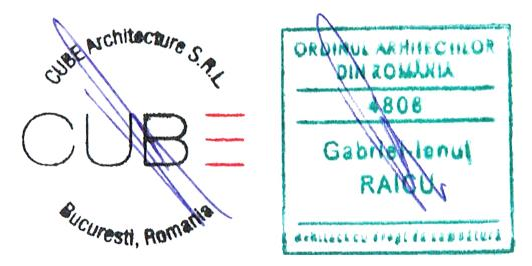 SUPRAFETETOTALTOTALSuprafata teren10437.72 mp100.00 %Suprafata construita amprenta la sol3075.36 mp29.46 %Suprafata spatii verzi3480.26 mp33.35%Suprafata circulatii pietonale+piscina1092.19 mp10.46 %Suprafata circulatii auto si parcaje2084.83 mp19.97%Suprafata terase parter705.08 mp6.76%